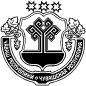 Об утверждении номенклатуры делЕфремкасинского сельского поселения Аликовского района Чувашской Республики на 2021 годВ целях строгого порядка ведения документооборота и систематизации документации в Ефремкасинском сельском поселении Аликовского района Чувашской Республики, на основании «Перечня типовых управленческих архивных документов, образующихся в процессе деятельности государственных органов, органов местного самоуправления и организаций, с указанием сроков хранения», утвержденного приказом Федерального архивного агентства 20 декабря 2019 г. № 236, администрация Ефремкасинского сельского поселения п о с т а н о в л я е т:1. Утвердить прилагаемую  номенклатуру дел на 2021 год. .2. Довести настоящее постановление до сведения специалистов администрации.3. Поручить специалистам администрации упорядочить ведение документации в соответствии с утвержденной номенклатурой дел.4. Разместить настоящее Постановление на сайте Ефремкасинского сельского поселения.5. Контроль за выполнением данного постановления возложить на специалиста-эксперта Семенову Е.Л.Глава администрации                                                                  Ефремкасинскогосельского поселения                                                                                           В.М.ЕфимовНОМЕНКЛАТУРА ДЕЛ на 2021 годСпециалист -эксперт                                                                                         Е.Л.Семенова15.01.2021Итоговая запись о категориях и количестве дел, заведенных в 2021 годув	Ефремкасинском сельском поселении Аликовского района Чувашской Республики (указывается наименование организации)Ответственный за архив                                                                       Е.Л.Семенова  15 января 2021 г.Итоговые сведения переданы в муниципальный архив.Ответственный за архив                                                                Е.Л.Семенова15 января  2021 г.ЧУВАШСКАЯ РЕСПУБЛИКА АДМИНИСТРАЦИЯЕФРЕМКАСИНСКОГОСЕЛЬСКОГО ПОСЕЛЕНИЯ АЛИКОВСКОГО РАЙОНА ЧĂВАШ РЕСПУБЛИКИЭЛĔК РАЙОнĕЕХРЕМКАССИ ЯЛ ПОСЕЛЕНИЙĕН АДМИНИСТРАЦИЙĕ ПОСТАНОВЛЕНИЕ           15.01.2021г. № 05д.ЕфремкасыЙЫШАНУ              15.01.2021 № 05Ехремкасси ялеСобрание депутатов и администрация Ефремкасинского сельского поселения  Аликовского района Чувашской Республики                    УТВЕРЖДАЮ          Глава Ефремкасинского сельского поселения  Аликовского района                   Чувашской Республики                                                                             __________ В.М.Ефимов«       »__________2021 годаИндекс делаЗаголовок дела Количес-тво дел Срок хранения дела и номера статьи по перечню Примечание 1234501. Собрание депутатов  сельского поселения и его постоянные комиссииСобрание депутатов01. Собрание депутатов  сельского поселения и его постоянные комиссииСобрание депутатов01. Собрание депутатов  сельского поселения и его постоянные комиссииСобрание депутатов01. Собрание депутатов  сельского поселения и его постоянные комиссииСобрание депутатов01. Собрание депутатов  сельского поселения и его постоянные комиссииСобрание депутатов01-01Протоколы заседаний Собрания депутатов и документы к ним (решения, доклады, справки, сведения, информации)постоянност. 18вНумерация протоколов в пределах созыва01-02Протоколы публичных слушаний и документы к ним (решения, информации, выступления и др.)постоянност. 18л01-03Приемо - сдаточные акты при смене председателя Собрания депутатов сельского поселения15 летст. 44Формируется  по мере необходимостиПостоянные комиссииПостоянные комиссииПостоянные комиссииПостоянные комиссииПостоянные комиссии01-05Протоколы заседаний постоянной комиссии  по бюджету, экономике, имущественным отношениям, торговле, предпринимательству, транспорту и связи; по законности, правопорядку, депутатской этики и местного самоуправления;по вопросам культуры, образования, здоровья, молодежи, жилья и благоустройству  и документы к ним (планы,  отчеты, справки, информации и др.)постоянност. 18дФормируется отдельно на каждую комиссию1234502. Глава сельского   поселения02. Глава сельского   поселения02. Глава сельского   поселения02. Глава сельского   поселения02. Глава сельского   поселения02-01Устав сельского поселения и изменения к немуПостоянност. 4а02-02Постановления главы сельского  поселения и документы к нимпостоянност.4а02-03Распоряжения главы сельского  поселения по основной деятельности и документы к нимпостоянност. 4а02-04Журнал регистрации постановлений главы сельского  поселения по основной деятельностипостоянност. 182апереходящее02-05Журнал регистрации распоряжений главы сельского  поселения по основной деятельностипостоянност. 182апереходящее02-06Постановления  администрации сельского  поселения и документы к нимпостоянност.4а02-07Распоряжения  администрации сельского  поселения по основной деятельности и документы к нимпостоянност. 4а02-08Журнал регистрации постановлений главы администрации  сельского  поселения по основной деятельностипостоянност. 182а02-09Журнал регистрации распоряжений главы администрации сельского  поселения по основной деятельностипостоянност. 182а03. Администрация сельского поселения03. Администрация сельского поселения03. Администрация сельского поселения03. Администрация сельского поселения03. Администрация сельского поселения03-01. Общее руководство. Контроль03-01. Общее руководство. Контроль03-01. Общее руководство. Контроль03-01. Общее руководство. Контроль03-01. Общее руководство. Контроль03-01-01Указы Главы Чувашской Республики, постановления Государственного Совета и Кабинета Министров Чувашской Республики, решения районного Собрания депутатов муниципального района, присланные для руководства и сведенияДМНст. 3бРешения Собрания депутатов района,относящиеся к деятельности-постоянно03-01-02Постановления, распоряжения главы муниципального района, относящиеся к основной деятельностипостоянност. 4бПрисланные для руководства и сведения – ДМН1234503-01-03Указания, решения, акты, предписания, письма правоохранительных, судебных и других надзорных органов, присланные для работыДМНст. 3б03-01-04Соглашение между администрациями муниципального района и сельского  поселения о передаче части муниципальных полномочий по вопросам формирования и исполнения, учета исполнения бюджета и администрирования поступлений в бюджет, ведения муниципальной долговой книги5 лет ЭПКст. 11После истечения срока действия договора; после прекращения обязательств по договору03-01-05Протоколы собраний (сходов) граждан и документы к ним (решения, информации, выступления и др.)постоянност. 18к03-01-06Протоколы совещаний при главе сельского  поселения постоянност. 18е03-01-07Бюджет сельского поселения постоянност. 243б03-01-08План социально- экономического развития сельского  поселенияпостоянност. 196а03-01-09Планы работы сельского поселения и отчеты о выполнении планов работыпостоянност.198а03-01-10Штатное расписание и смета доходов и расходов администрации сельского  поселенияпостоянност. 40а03-01-11Документы об изменении бюджета (справки-уведомления об изменении бюджетных ассигнований, расчеты, таблицы и др.)5 лет ЭПКст. 28403-01-12Годовой отчет об исполнении бюджета сельского  поселенияпостоянност. 272а03-01-13Статистические сведения о численности и составе сельского населения по полу и возрасту; о поголовье скота, численности птицы и жилищном фонде в личных хозяйствах и др.( ф. № 1-ЛПХ, 14, !-жилфонд и др.)постоянност. 335а03-01-14Сведения и отчеты по унифицированным формам ведения похозяйственных книг5 летст. 335а1234503-01-15Переписка с администрацией муниципального района, правоохранитель-ными, судебными и другими надзорными органами, учреждениями и организациями по вопросам, входящим в компетенцию сельского  поселения5 лет ст. 8403-01-16Обращения (письма, предложения, заявления и жалобы) граждан по социально-бытовым вопросам и документы по их рассмотрению5 лет ЭПКст. 15403-01-17Приемо - сдаточные акты при смене главы администрации сельского (городского) поселения15 летст.44Формируется по мере необходимости 03-01-18Списки населенных пунктов, учреждений, предприятий, расположенных на территории сельского поселенияпостоянно03-01-19Похозяйственные книги и алфавитные книги хозяйствпостоянност. 13603-01-20Копии свидетельств о государственной регистрации права на собственность и документы к нимДо ликвидации организации ст. 10903-01-21Журнал регистрации поступающих документов3 годаст. 182г03-01-22Журнал регистрации отправляемых документов3 годаст. 182г03-01-23Журнал регистрации обращений граждан5 летст. 258е03-01-24Журнал учета приема граждан3 годаст. 183а03-01-25Журнал учета выданных справок о составе семьи,  личном подсобном хозяйстве, выделении земельных участков и др.5 летст.177д03-01-26Номенклатура дел(1), описи дел постоянного хранения(2) и по личному составу(3), акты о выделении к уничтожению документов, не подлежащих хранениюПостоянност. 157(1)ст. 172а(3)ст. 172б(3)03-01-27Разрешение на строительствоДо ликвидации организацииВ органах и организациях, выдающих разрешения на строительство- 15 лет после ввода1234503-01-28Разрешение на ввод объекта в эксплуатациюДо ликвидации организацииКомиссии сельского поселенияКомиссии сельского поселенияКомиссии сельского поселенияКомиссии сельского поселенияКомиссии сельского поселения03-01-29Протоколы заседаний постоянных комиссий, советов и документы к ним (планы, отчеты, справки, информации и др.)постоянност. 18дФормируется отдельно на каждую комиссию, совет03-02. Социальная поддержка населения03-02. Социальная поддержка населения03-02. Социальная поддержка населения03-02. Социальная поддержка населения03-02. Социальная поддержка населения03-02-01Республиканская программа «Забота» и документы по ее реализации(планы мероприятий по работе с семьями, информации о выполнении, списки одиноких престарелых, инвалидов)ДМНст. 617б03-02-02Республиканская целевая программа «Семья» и документы по ее реализации(планы мероприятий по работе с семьями, информации о выполнении, сведения о количестве детей и многодетных семей,  списки семей, имеющих одного, двух, трех и более детей)ДМНст. 617б03-02-03Заявления граждан, в том числе молодых семей, нуждающихся в получении жилья и улучшении жилищных условий 10 лет (2) (3) ст. 640(1) в случае отказа -3 года(2) После приобретения жилой площади или после снятия с учета(3) При возникновении споров,  разногласий сохраняется до принятия решения по делу03-02-04Документы граждан, нуждающихся в получении жилья и улучшении жилищных условий (ксерокопии личных документов, заявления и др.)5 лет (1)ст.930(1) После предоставления жилого помещения03-02-05Журнал (книга) регистрации заявлений граждан, в том числе от молодых семей, нуждающихся в получении и улучшении жилищных условий10 летст. 6441234503-02-06Журнал (книга) регистрации договоров передачи жилья в собственность (по приватизации жилья)Постоянност. 652Хранится в организации03-02-0703-03. Работа с кадрами03-03. Работа с кадрами03-03. Работа с кадрами03-03. Работа с кадрами03-03. Работа с кадрами03-03-01Распоряжения главы администрации сельского  поселения по личному составу50 летст. 434а03-03-02Распоряжения главы администрации сельского поселения об отпусках, командировках5 летст.434б03-03-03Должностные инструкции муниципальных служащих администрации сельского  поселения50 летст. 44303-03-04Личные дела муниципальных служащих (специалистов сельских  поселений50 лет ЭПКст. 44503-03-05Личные карточки специалистов сельского поселения (Ф. Т-2-ГС(МС)50 лет ЭПКст. 44403-03-06Трудовые договоры (контракты), соглашения, не вошедшие в состав личных дел50 лет ЭПКст. 43503-03-07Трудовые книжки работников администрации сельского поселениядо востребо-вания ст. 449Невостребованные – не менее 50 лет 03-03-08Документы по аттестации специалистов сельского поселения (протоколы заседаний комиссий, сведения, списки, характеристики, представления и др.)10 лет ЭПКст. 434а03-03-09Заявления о предоставлении ежегодных, учебных отпусков, приеме, переводе, увольнении работников3 годаст. 455не вошедшие в состав личных дел03-03-10Журнал регистрации распоряжений главы сельского  поселения по личному составу50 летст. 463а03-03-11Журнал регистрации распоряжений главы сельского  поселения об отпусках, командировках5 летст. 463ж1234503-03-12Журнал (книга) учета движения трудовых книжек и вкладышей к ним50 летст. 463в03-03-13Журнал (книга) учета выдачи командировочных удостоверений5 летст. 463з03-03-14Журнал (книга) регистрации трудовых договоров50 летст. 463б03-03-1503-04. Нотариальные действия03-04. Нотариальные действия03-04. Нотариальные действия03-04. Нотариальные действия03-04. Нотариальные действия03-04-01Завещания75 летст. 212 ПМЮ03-04-02Доверенности3 года ст. 213 ПМЮсо дня истечения срока действия03-04-03Реестр для регистрации нотариальных действийпостоянност. 202 ПМЮ03-04-04Алфавитная книга учета завещаний50 летст.212 ПМЮ03-05. Военно-учетный стол 03-05. Военно-учетный стол 03-05. Военно-учетный стол 03-05. Военно-учетный стол 03-05. Военно-учетный стол 03-05-01Организационные документы по первичному воинскому учету 5 летст. 45703-05-02Служебное делопроизводство по вопросам ведения воинского учета граждан и бронирования граждан, пребывающих в запасе, в сельском поселении5 летст. 45703-05-03Руководящие документы по вопросам воинского учета и бронирования граждан, мобилизационной работе5 летст. 458После снятия с учета03-05-04Расписки в приеме от граждан документов воинского учета 03-05-05Документы о мобилизационной готовности (планы, информации, сведения и др.)03-05-06Образцы форм(копии) учетно- воинских документов\1234503-05-07Списки призывников, офицеров и рядовых в запасе03-05-08Журнал регистрации входящих и исходящих документов по военно- учетной работе5 летст. 45803-05-09Журнал проверок  осуществления первичного воинского учета в сельском поселении5 летст. 45903-05-10Журнал проверок осуществления первичного воинского учета граждан, пребывающих в запасе Вооруженных сил Российской Федерации5 летст. 45803-05-11Список участников боевых действий03-05-1203-05-1303-06. Земельные отношения03-06. Земельные отношения03-06. Земельные отношения03-06. Земельные отношения03-06. Земельные отношения03-06-01Постановления Кабинета Министров Чувашской Республики, главы муниципального образования, письма, указания республиканских органов исполнительной власти по вопросам землепользованияДМНст. 3б03-06-02Протоколы заседаний конкурсной комиссии по оформлению договоров аренды на земли сельскохозяйственного назначенияпостоянност. 18а03-06-03Договоры аренды с гражданами на земли хозяйственного пользования10 лет(1)(2)(3))(4)ст. 94а(1) После истечения срока действия договора; после прекращения обязательств по договору
(2) По договорам (контрактам) аренды (субаренды), безвозмездного пользования государственным, муниципальным имуществом - 15 лет ЭПК
(3) Объектов культурного наследия - Постоянно
(4) Природоохран-ных зон - Постоянно 03-06-04Договоры аренды с гражданами на земли сельскохозяйственного назначения10 лет(1)(2)(3))(4)ст. 94а(1) После истечения срока действия договора; после прекращения обязательств по договору
(2) По договорам (контрактам) аренды (субаренды), безвозмездного пользования государственным, муниципальным имуществом - 15 лет ЭПК
(3) Объектов культурного наследия - Постоянно
(4) Природоохран-ных зон - Постоянно 03-06-05Договоры аренды с организациями на земли сельскохозяйственного назначения10 лет(1)(2)(3))(4)ст. 94а(1) После истечения срока действия договора; после прекращения обязательств по договору
(2) По договорам (контрактам) аренды (субаренды), безвозмездного пользования государственным, муниципальным имуществом - 15 лет ЭПК
(3) Объектов культурного наследия - Постоянно
(4) Природоохран-ных зон - Постоянно 1234503-06-06Сведения, отчеты о работе администрации сельского поселения по использованию земель сельскохозяйственного назначенияпостоянност. 7803-06-07Список землепользователейДЗН03-06-08Заявления граждан о выделении земельных участков и отказе от них и документы по их рассмотрению 5 лет ЭПКст. 15403-06-09Журнал регистрации заявлений граждан по вопросам землепользования (выделения и отказе от земельных участков)10 летст.137а03-06-1003-06-1104. Органы территориального общественного самоуправления04. Органы территориального общественного самоуправления04. Органы территориального общественного самоуправления04. Органы территориального общественного самоуправления04. Органы территориального общественного самоуправления04-01Документы о работе женсовета, Совета ветеранов, Совета инвалидов, добровольных народных дружин и др. (устав или положение, протоколы заседаний, планы, отчеты и др.)постоянност. 39Формируется отдельно на каждый территориальный орган общественного самоуправления             СОГЛАСОВАНОПротокол заседания ЭК администрации Ефремкасинского сельского поселения Аликовского района Чувашской Республики15.01.2021 г. № 01            СОГЛАСОВАНО Протокол ЭПК при  МБУК«Аликовский муниципальный архив» Аликовского района от ______2021 г. № 1По срокам храненияВсегоВ том числе:В том числе:По срокам храненияВсегопереходящихс отметкой ЭПКПостоянного3020Временного (свыше 10 лет)1804Временного (до 10 лет включительно)29236ИТОГО:772510